         	“เอกลักษณ์”    		เป็นองค์กรแห่งการเรียนรู้ 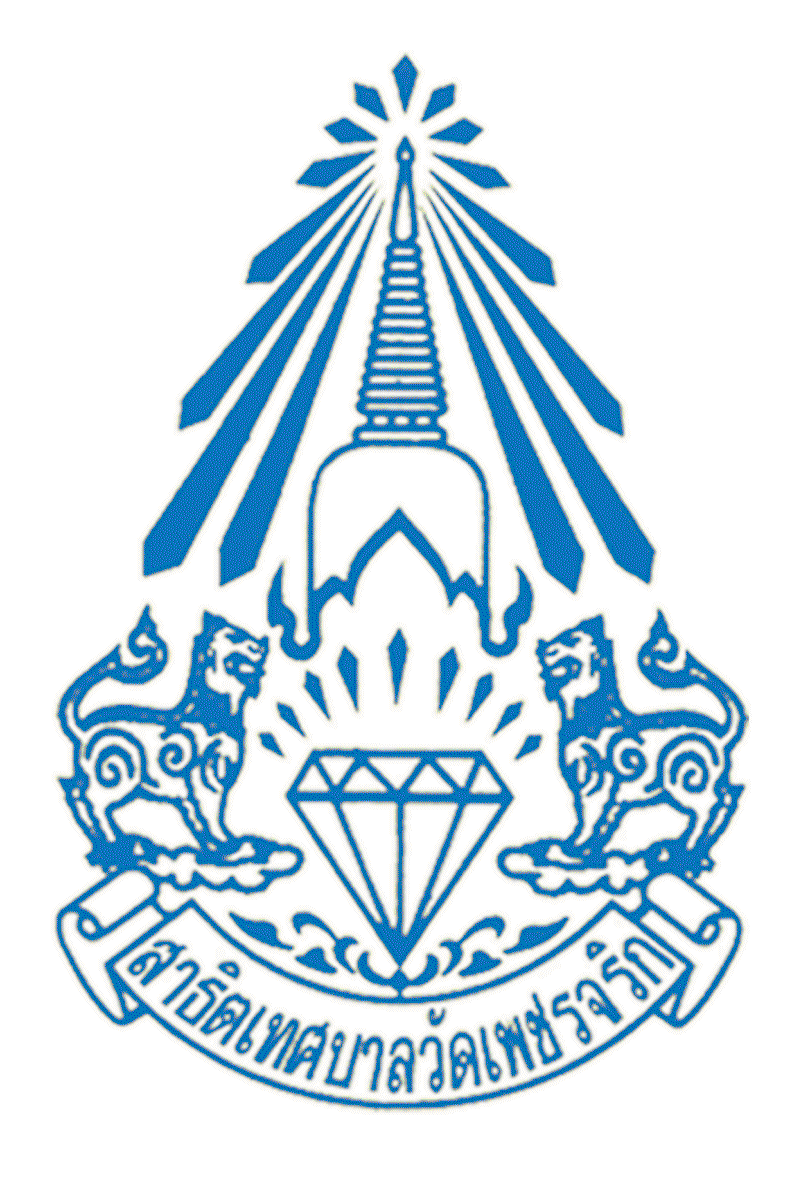 “อัตลักษณ์”     		ก้าวนำวิชาการ บนพื้นฐานคุณธรรม“หลักสูตรการสอน” 	หลักสูตรความเป็นเลิศทางด้านวิชาการ คณิตศาสตร์ วิทยาศาสตร์ และเทคโนโลยี วิสัยทัศน์                 บริหารจัดการสถานศึกษาอย่างมีคุณภาพสู่ความเป็นเลิศ โดยเน้นหลักสูตรความเป็นเลิศทางด้านวิชาการ คุณธรรม ใช้นวัตกรรม เทคโนโลยีที่ทันสมัย การมีส่วนร่วม พอเพียง และก้าวทันต่อการเปลี่ยนแปลงของสังคมโลกพันธกิจ       1. บริหารจัดการสถานศึกษาด้วยหลักการบริหาร รูปแบบ และระบบที่ดีมีคุณภาพสู่ความเป็นเลิศ       2. พัฒนาผู้เรียนสู่ความเป็นเลิศตามมาตรฐานการศึกษาและ มาตรฐานสากล ให้มีความรู้ ทักษะ เจตคติที่ดี มีคุณธรรม จริยธรรม พอเพียง อย่างมั่นคงและยั่งยืน       3. พัฒนาหลักสูตรสถานศึกษาสู่ความเป็นเลิศ ทันสมัยตรงต่อความต้องการของผู้เรียน ผู้ปกครอง สังคม และประกอบอาชีพได้       4. พัฒนาครูและบุคลากรทางการศึกษาให้มีความรู้ความสามารถ เป็นมืออาชีพ       5. สนับสนุนจัดหา พัฒนา นวัตกรรม สื่อ เทคโนโลยี ที่ทันสมัย อย่างเพียงพอ และเอื้อต่อการจัดการเรียนรู้อย่างมีคุณภาพต่อผู้เรียน       6. พัฒนา ปรับปรุง ซ่อมแซม อาคารสถานที่ สิ่งแวดล้อมให้มีความพร้อม และเอื้อต่อการจัดการเรียนรู้       7. ส่งเสริมการมีส่วนร่วมกับทุกภาคส่วน ผู้ปกครอง ชุมชน ผู้นำชุมชน ผู้นำท้องถิ่น องค์กรภาครัฐ เอกชน กรรมการสถานศึกษา สถาบันอุดมศึกษาฯลฯยุทธศาสตร์/เป้าประสงค์  ยุทธศาสตร์และกลยุทธ์ยุทธศาสตร์เป้าประสงค์ยุทธศาสตร์ที่ 1 บริหารจัดการสถานศึกษาด้วยหลักการบริหาร รูปแบบและระบบที่ดีมีคุณภาพสู่ความเป็นเลิศเป้าประสงค์ที่ 1 สถานศึกษามีบริหารจัดการที่ดีมีคุณภาพยุทธศาสตร์ที่ 2 พัฒนาผู้เรียนสู่ความเป็นเลิศตามมาตรฐานการศึกษาและมาตรฐานสากล ให้มีความรู้ ทักษะ เจตคติที่ดี มีคุณธรรม อย่างยั่งยืน     เป้าประสงค์ที่ 2 ผู้เรียนมีความเป็นเลิศทางด้านวิชาการ มีคุณธรรม จริยธรรม คุณลักษณะอันพึงประสงค์และมีจรรยาบรรณของนักเรียนที่ดียุทธศาสตร์ที่ 3 พัฒนาหลักสูตรสถานศึกษาให้มีความเป็นเลิศ ทันสมัยตรงต่อความต้องการของ ผู้เรียน ผู้ปกครอง สังคม และประกอบอาชีพได้เป้าประสงค์ที่ 3 สถานศึกษามีหลักสูตรความเป็นเลิศทางด้านวิชาการยุทธศาสตร์ที่ 4 พัฒนาครู และบุคลากรทางการศึกษาให้มีความรู้ความสามารถ เป็นมืออาชีพเป้าประสงค์ที่ 4 ครูมีความรู้ มีความสามารถ มีคุณภาพ เป็นครูมืออาชีพยุทธศาสตร์ที่ 5  สนับสนุนจัดหา พัฒนา นวัตกรรม สื่อ เทคโนโลยี ที่ทันสมัย อย่างเพียงพอ และเอื้อต่อการจัดการเรียนรู้อย่างมีคุณภาพต่อผู้เรียน              เป้าประสงค์ที่ 5  สถานศึกษามีนวัตกรรม สื่อ เทคโนโลยีที่ทันสมัยเอื้อต่อการจัดการเรียนรู้ยุทธศาสตร์ที่ 6  พัฒนา ปรับปรุง ซ่อมแซม อาคารสถานที่ สิ่งแวดล้อมให้มีความพร้อม และเอื้อต่อการจัดการเรียนรู้เป้าประสงค์ที่ 6 สถานศึกษามีอาคารสถานที่ที่มีความพร้อม สะอาด สวยงาม ปลอดภัย และเป็นแหล่งการเรียนรู้ยุทธศาสตร์ที่ 7 ประสานการมีส่วนร่วมกับภาคีทุกภาคส่วน ผู้ปกครอง ชุมชน ผู้นำชุมชน ผู้นำท้องถิ่น กรรมการสถานศึกษา สถาบันอุดมศึกษา ฯลฯเป้าประสงค์ที่ 7 สถานศึกษามีส่วนร่วมกับชุมชน สังคม องค์กรภาครัฐและเอกชนในการร่วมมือกันจัดการศึกษาให้มีคุณภาพยุทธศาสตร์กลยุทธ์ยุทธศาสตร์ที่ 1  บริหารจัดการสถานศึกษาด้วยหลักการบริหาร รูปแบบและระบบที่ดีมีคุณภาพสู่ความเป็นเลิศ        กลยุทธ์ 1.1  การบริหารจัดการสถานศึกษาอย่างมีคุณภาพสู่ความเป็นเลิศยุทธศาสตร์ที่ 2 พัฒนาผู้เรียนสู่ความเป็นเลิศตามมาตรฐานการศึกษาและมาตรฐานสากล ให้มีความรู้ ทักษะ เจตคติที่ดี มีคุณธรรม อย่างยั่งยืน        	 กลยุทธ์ 2.1 การส่งเสริมด้านวิชาการสู่ความเป็นเลิศยุทธศาสตร์ที่ 3 พัฒนาหลักสูตรสถานศึกษาให้มีความเป็นเลิศ ทันสมัยตรงต่อความต้องการของ ผู้เรียน ผู้ปกครอง สังคม และประกอบอาชีพได้กลยุทธ์ 3.1 พัฒนาหลักสูตรเพื่อคุณภาพของผู้เรียนยุทธศาสตร์ที่ 4 พัฒนาครู และบุคลากรทางการศึกษาให้มีความรู้ความสามารถ เป็นมืออาชีพกลยุทธ์ 4.1 การส่งเสริมพัฒนาครูสู่มืออาชีพยุทธศาสตร์ที่ 5  สนับสนุนจัดหา พัฒนา นวัตกรรม สื่อ เทคโนโลยี ที่ทันสมัย อย่างเพียงพอ และเอื้อต่อการจัดการเรียนรู้อย่างมีคุณภาพต่อผู้เรียน              กลยุทธ์ 5.1 มีนวัตกรรม สื่อ และเทคโนโลยีที่ทันสมัยยุทธศาสตร์ที่ 6  พัฒนา ปรับปรุง ซ่อมแซม อาคารสถานที่ สิ่งแวดล้อมให้มีความพร้อม และเอื้อต่อการจัดการเรียนรู้กลยุทธ์ 6.1 อาคาร สถานที่ สิ่งแวดล้อม มีความพร้อม เอื้อต่อการจัดการเรียนรู้ยุทธศาสตร์ที่ 7 ประสานการมีส่วนร่วมกับภาคีทุกภาคส่วน ผู้ปกครอง ชุมชน ผู้นำชุมชน ผู้นำท้องถิ่น กรรมการสถานศึกษา สถาบันอุดมศึกษา ฯลฯกลยุทธ์ 7.1 ประสานความร่วมมือกับเครือข่ายภายในสถานศึกษากลยุทธ์ 7.2 ประสานความร่วมมือกับเครือข่ายภายนอกสถานศึกษา